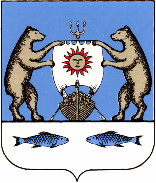 Российская ФедерацияНовгородская область Новгородский районАдминистрация Савинского сельского поселенияПОСТАНОВЛЕНИЕ23.10.2019 г. № 953Об утверждении Порядка формированияПеречня налоговых расходов Савинского сельского поселения     В соответствии с Федеральным законом от 06.10.2003 №131-ФЗ «Об общих принципах организации местного самоуправления в Российской Федерации», руководствуясь статьей 174.3 Бюджетного Кодекса Российской Федерации, Уставом Савинского сельского поселения, Администрация Савинского сельского поселенияПОСТАНОВЛЯЕТ:Утвердить прилагаемый Порядок формирования перечня налоговых расходов Администрации Савинского сельского поселения.     2. Опубликовать настоящее Постановление в периодическом печатном издании «Савинский вестник» и разместить на официальном сайте Администрации Савинского сельского поселения в информационно - коммуникационной сети «Интернет» по адресу: savinoadm.ruЗаместитель Главы Администрации                            В.В.Прокофьева УТВЕРЖДЕНпостановлением АдминистрацииСавинского сельского поселенияот 23.10.2019 г.№ 953Порядок формирования перечня налоговых расходов Администрации Савинского сельского поселенияОбщие положенияНастоящий Порядок определяет процедуру формирования перечня налоговых расходов Администрации Савинского сельского поселения, установленных нормативными правовыми актами, в пределах полномочий, отнесенных законодательством Российской Федерации о налогах и сборах к ведению органов местного самоуправления.Для целей настоящего Порядка используются следующие основные понятия:налоговые расходы – выпадающие доходы бюджета Савинского сельского поселения, обусловленные налоговыми льготами, освобождениями и иными преференциями по налогам и сборам, предусмотренными в качестве мер государственной поддержки в соответствии с целями муниципальных программ Савинского сельского поселения и (или) целями социально-экономического развития Савинского сельского  поселения, не относящимися к муниципальным программам Савинского сельского  поселения;куратор налогового расхода – отраслевые (функциональные) органы и структурные подразделения Администрации Новгородского муниципального района, ответственные в соответствии с полномочиями, установленными нормативными правовыми актами Новгородского муниципального района, за достижение соответствующих налоговому расходу Савинского сельского  поселения целей муниципальной программы Савинского сельского  поселения (ее структурных элементов) и (или) социально-экономического развития Савинского сельского  поселения, не относящихся к муниципальным программам Савинского сельского  поселения;перечень налоговых расходов Савинского сельского  поселения – свод налоговых расходов в разрезе муниципальных программ Савинского сельского  поселения, их структурных элементов, а также направлений деятельности, не относящихся к муниципальным программам Савинского сельского поселения, кураторов налоговых расходов, указаний на обуславливающие соответствующие налоговые расходы положения (статьи, части, пункты, подпункты, абзацы) решений Советов депутатов и сроки действия таких положений.Формирование перечня налоговых расходов -поселения2.1 Проект перечня налоговых расходов Савинского сельского  поселения на очередной финансовый год и плановый период (далее проект перечня налоговых расходов) формируется Администрацией Савинского сельского  поселения до 25 марта текущего финансового года по форме, согласно приложению, к настоящему Порядку и направляется на согласование отраслевым (функциональным) органам Администрации Новгородского муниципального района, ответственным в соответствии с полномочиями, установленными нормативными правовыми актами Администрации Новгородского муниципального района, за достижение соответствующих налоговому расходу целей муниципальной программы Савинского сельского  поселения (ее структурных элементов) и (или) целей социально-экономического развития Савинского сельского  поселения, не относящихся к муниципальным программам Савинского сельского  поселения, которые проектом перечня налоговых расходов предлагается закрепить в качестве кураторов налоговых расходов.2.2. Отраслевые (функциональные) органы Администрации Новгородского муниципального района, указанные в пункте 2.1. настоящего Порядка, в течении 10 рабочих дней со дня поступления проекта перечня налоговых расходов рассматривают его на предмет распределения налоговых расходов Савинского сельского  поселения по муниципальным программам Савинского сельского  поселения, их структурным элементам, направлением деятельности, не входящим в муниципальные программы Савинского сельского  поселения, определения кураторов налоговых расходов и направляют информацию о результатах его рассмотрения в Администрацию Савинского сельского  поселения.     В случае, если информация о результатах рассмотрения проекта перечня налоговых расходов не содержит замечаний и предложений по уточнению предлагаемого распределения налоговых расходов Савинского сельского поселения и (или) не направлена в Администрацию Савинского сельского поселения в течение срока, указанного в первом абзаце настоящего пункта, проект перечня налоговых расходов считается согласованным.     В случае, если информация о результатах рассмотрения проекта перечня налоговых расходов содержит замечания и предложения, предполагающие изменение куратора налогового расхода, такие замечания и предложения подлежат согласованию с предлагаемым куратором налогового расхода и направлению в Администрацию Савинского сельского поселения в течение срока, указанного в первом абзаце пункта 2.2.настоящего Порядка.   При наличии разногласий по проекту перечня налоговых расходов Администрация Савинского сельского поселения обеспечивает проведение согласительных совещаний с соответствующими отраслевыми (функциональными) и структурными подразделениями Администрации Новгородского муниципального района до 20 апреля текущего финансового года.    Разногласия, не урегулированные по результатам согласительных совещаний, указанных в четвертом абзаце настоящего пункта, рассматриваются Главой сельского поселения до 30 апреля текущего финансового года.     2.3.В течение 7 рабочих дней со дня завершения процедур, указанных в пятом абзаце пункта 2.2. настоящего Порядка, перечень налоговых расходов размещается на официальном сайте Администрации Савинского сельского  поселения в информационно- телекоммуникационной сети «Интернет».      2.4. В случае внесения в текущем финансовом году изменений в перечень муниципальных программ Савинского сельского  поселения,  структуру муниципальных программ (подпрограмм муниципальных программ) Савинского сельского  поселения и (или) изменения полномочий отраслевых (функциональных) и структурных подразделений Администрации Новгородского муниципального района, указанных в пункте 2.1. настоящего Порядка, затрагивающих перечень налоговых расходов, кураторы налоговых расходов не позднее 10 рабочих дней со дня внесения изменений направляют в Администрацию Савинского сельского  поселения соответствующую информацию для уточнения перечня налоговых расходов.     В течение 15 рабочих дней с даты получения от кураторов налоговых расходов информации, указанной в первом абзаце настоящего пункта, Администрация Савинского сельского поселения вноситсоответствующие изменения в перечень налоговых расходов и размещает его на официальном сайте Администрации Савинского сельского  поселения в информационно- телекоммуникационной сети «Интернет».Приложениек Порядку формирования перечня налоговых расходов Савинского сельского поселенияПеречень налоговых расходов Савинского сельского  поселения№ п/пНаименование налогового расходаПравовой акт, устанавливающий налоговый расходПравовой акт, устанавливающий налоговый расходПравовой акт, устанавливающий налоговый расходНаименование налогаЦелевая категория налогового расхода (стимулирующая, социальная)Условия предоставления налогового расходаНалогоплательщики налогового расхода (физические лица, индивидуальные предприниматели, юридические лица)Дата начала действия налогового расходаДата прекращения налогового расходаНаименование муниципальной  программы ______ поселения, ее структурных элементов, а также направлений деятельности, не входящих в муниципальные программы _____________поселенияКуратор налогового расхода№ п/пНаименование налогового расходанаименованиеномердатаНаименование налогаЦелевая категория налогового расхода (стимулирующая, социальная)Условия предоставления налогового расходаНалогоплательщики налогового расхода (физические лица, индивидуальные предприниматели, юридические лица)Дата начала действия налогового расходаДата прекращения налогового расходаНаименование муниципальной  программы ______ поселения, ее структурных элементов, а также направлений деятельности, не входящих в муниципальные программы _____________поселенияКуратор налогового расхода124567891011121314